Email Signature Templates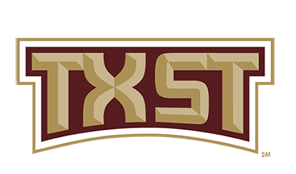 Your NameJob TitleOffice or Department NameTexas State UniversityDepartment Website512-245-XXXX#TXSTNEXT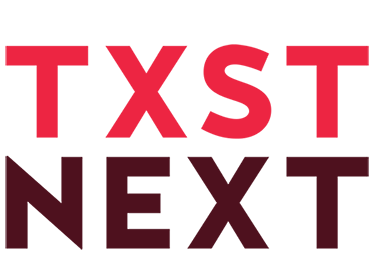 Your NameJob TitleOffice or Department NameTexas State UniversityDepartment Website512-245-XXXX#TXSTNEXT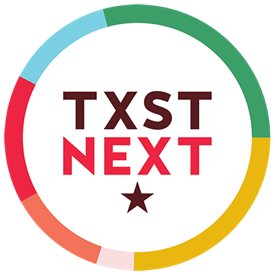 Your NameJob TitleOffice or Department NameTexas State UniversityDepartment Website512-245-XXXX#TXSTNEXT